муниципальное бюджетное общеобразовательное учреждение«Средняя школа № 141»ул. Воронова, д. 18г, г. Красноярск, 660131телефон: (391) 220-30-60 факс: (391) 220-30-60, E-mail: school.141@mail.ruОБРАЗОВАТЕЛЬНАЯ ПРОГРАММАСРЕДНЕГО ОБЩЕГО ОБРАЗОВАНИЯ Информационная справка о школеМуниципальное бюджетное общеобразовательное учреждение «Средняя школа № 141» (далее – МБОУ СШ № 141):Год основания: 1989 Тип, вид, организационно-правовой статус:                         общеобразовательное учреждение, средняя общеобразовательная школаУчредитель:                        администрация города КрасноярскаЮридический адрес:                        . Красноярск,  ул. Воронова, 18г, тел.:  220-30-60Лицензия:                       А 0000378, регистрационный номер 5183-л  от16 июля  2011 года Сроки прохождения аттестации:                       Октябрь 2011 годаСвидетельство об  аккредитации:                       ОП  019803, регистрационный №2677, 15 декабря 2011 годаПереход на самостоятельный баланс:                        июль 2003 годаСредняя школа №  141  является муниципальным бюджетным общеобразовательным учреждением Советского района города Красноярска. Она расположена в типовом 3-х этажном здании, построенном в 1989 году.МБОУ СШ №  141 расположена в отдаленном от культурно-исторического центра микрорайоне города Красноярска,  она  в какой-то мере является культурным и социальным центром микрорайона. Школа призвана обеспечить новый, востребованный современным обществом уровень образования, включающий такие составляющие, как владение информационными технологиями, умение заботиться о своем здоровье, вступать в коммуникацию, быстро и успешно решать возникающие проблемы.  Поэтому МБОУ С Ш № 141 основным направлением своей деятельности избрала создание   среды образования, в которой одновременно решаются задачи обучения, воспитания и развития волевой, познавательной, коммуникативной активности школьников, расширяющей их компетентностное пространство взаимодействия с самим собой и окружающей действительностью, разумного сочетания программ урочной и внеурочной деятельности.       Учебно-материальная база, уровень профессиональной подготовки педагогических кадров позволяют успешно решать поставленные задачи. В школе работают оборудованные кабинеты физики, химии, технологии,  ОБЖ, информатики; имеются  два больших   спортивных зала, спортивный комплекс, включающий в себя футбольное поле, беговые дорожки с современным покрытием, обеспечивающим занятия легкой атлетикой в любое время года, комплексную спортивную площадку, площадку ГТО.   МБОУ СШ № 141 работает в одну смену по шестидневной учебной неделе (4-11 классы) Действует  сеть кружков, клубов, секций, позволяющих учитывать и развивать различные интересы и способности учащихся. В учебно-воспитательной работе с учащимися используются возможности расположенных недалеко от школы городских культурно-спортивных учреждений: центра детского творчества,  МУКа,  стадиона, библиотеки имени  Некрасова,  музыкальной и художественной школ.В МБОУ СШ № 141 работает сплоченный коллектив педагогов.  Оптимальное процентное соотношение молодых  и опытных учителей обеспечивает, с одной стороны, формирование и развитие творческой энергии, выработку стратегии развития школы с учетом интересов и потребностей новых поколений, здоровое соревнование, конкуренцию,  с другой стороны, верную тактику, взвешенность в принятии решений.  20% учителей  - это молодые люди, творческий потенциал и  энергия которых являются тем катализатором, что заставляет коллектив в целом двигаться вперед: они выступают с различными инициативами по внедрению новых технологий и методик, участию в различных конкурсах, олимпиадах, научно – исследовательской деятельности;80% педагогов – это люди, имеющие богатый педагогический и методический опыт, выработавшие собственную стратегию воспитания и обучения, готовые поделиться с молодыми учителями всем, что знают сами, чтобы обеспечить развитие образования в нашей школе.За последние три года  уровень педагогической подготовленности кадров остается стабильно высоким: 63% учителей имеют высшую и первую квалификационные категории6 педагогов вошли в число победителей приоритетного национального проекта «Образование» 4 педагога  являются победителями регионального комплексного проекта модернизации образования Красноярского края  9 педагогов награждены Почетной грамотой Министерства образования Российской Федерации 4 педагога имеют нагрудный знак «Почетный работник общего и профессионального образования Российской федерации» 3 педагога награждёны почётной грамотой Законодательного Собрания Красноярского краяВ настоящее время школе обучается  932 учащихсяЦелевые ориентиры, ценностные основы и принципыпостроения образовательного процесса в школе        Одной из основных проблем, которую пытается решить педагогический коллектив школы, это падение от класса к классу  субъективной (познавательной, волевой, коммуникативной и личностной) активности школьников. Анкетирование школьников показало, что они с годами менее ответственно относятся к учению, снижают уровень требовательности к себе, не учатся планировать и с пользой проводить время, регулярно готовиться к урокам, читать дополнительную литературу и т.д.  Психологический анализ показывает, что от класса к классу у школьников наблюдается и увеличение разных форм психической напряженности: неуверенности в своих силах, беспомощности, инфантилизма, предательского отношения к собственной жизни, позволяющих списывать все свои неуспехи только на внешние причины.       Причиной неуспешности учащихся на уроке является  несоответствие единого темпа подачи учебного материала учителем и разных, индивидуальных темпов усвоения учебного материала учениками. Ученик лишен возможности осваивать учебный материал в индивидуальном темпе, т.е. потратить столько времени, сколько ему необходимо для  качественного понимания в соответствии с его индивидуальными способностями и средствами освоения материала. Это приводит к таким негативным факторам как потеря мотивации, отсутствие включенности, нарушение дисциплины, неуспеваемость и отсев, ухудшение состояния здоровья.         Кроме того, для успешной адаптации в современном обществе у ученика должны быть сформированы общие умения коммуникации, универсальные способы деятельности, навыки коллективного труда и нормы социальной жизни. Формировать данные умения, качественно осваивать программный материал, учитывать индивидуальности ученика возможно при иной организации учебного процесса, как например,  коллективные учебные занятия.      Благодаря данной программе создается  система условий, благодаря которым взрослеющий человек, исходя из своих особенностей, возможностей и потребностей, вначале под руководством учителя, а потом и самостоятельно, определяет успешную индивидуальную траекторию своего развития, обогащает данный ему природой неповторимый стиль жизнедеятельности. Тем самым  происходит ориентирование школьника на его самоценную образовательную деятельность, выстраиваемую на основе самообразования, саморазвития, самовыражения в ходе овладения знаниями, приобретения умений и навыков.      Успешность как детей, так и родителей достигается только за счет создания образовательной среды, в которой школьник:имеет ясные представления о целях своей учебно-познавательной деятельности и ориентирует их на решение задач, которые ставит перед ним школа;осознает  мотивы своей учебной деятельности, планирует ее и осознает ее результаты;при возникновении трудностей концентрирует психические и физические силы на достижение поставленных целей;учится нести ответственность за осуществленный им выбор уровня знаний, темпа изучения материала.      При перечисленных   обстоятельствах ученик становится подлинным субъектом и объектом учебно-познавательной деятельности, где ему предоставляются возможности:взглянуть на самого себя «изнутри» и «извне», сравнить себя с другими учащимися, оценить свои поступки и поведение, научится принимать себя и других в целом, а не как совокупность «хороших» и «плохих» черт характера;вырабатывать силу воли, так как иногда, действуя вопреки своим желаниям и интересам, он учится управлять собой через постоянное  влияние на  учебные, а значит, и жизненные ситуации,  контролирует свои потребности, учится управлять своими мыслями и разумно пользоваться речью;учится преодолевать свои эмоциональные барьеры, которые мешают принятию волевого решения, требуют принуждения;развивать в себе способность быстрого принятия решений, позволяющую концентрировать усилие воли  не на том, что предпочесть одно другому, а на размышлении о положительных и отрицательных свойствах выбранного решения;удовлетворять свои потребности в самореализации, повышении статуса, в творчестве, общении, познании, во власти над собой, любви, безопасности;учиться продуктивному общению путем достижения гармонии с окружением.2.1.  Цели и задачи школы Цель:Создание воспитательной,  обучающей среды,  обеспечивающей равенство и доступность    образования, отвечающего социальному заказу  и способствующего повышению качества  предметных и надпредметных  результатов учащихся в условиях перехода на новые образовательные стандарты.  Задачи:1.   Создавать условия для повышения качества образовательной подготовки учащихся за счет: -совершенствования механизмов повышения мотивации учащихся к учебной деятельности;-усвоения обучающимися минимума содержания начального, основного, среднего (полного) общего образования на уровне требований государственного образовательного стандарта;-формирования у учащихся ключевых компетенций в процессе овладения универсальными учебными действиями; -совершенствования межпредметных связей между системой основного и дополнительного образования;-развития внутришкольной системы оценки качества образования, сопоставления реальных достигаемых образовательных результатов с требованиями ФГОС.2.Совершенствовать воспитательную систему работы школы   по: -активизации совместной работы классных руководителей и учителей-предметников по формированию  личностных качеств учащихся;    -сплочению классных коллективов через повышение мотивации учащихся к совместному участию в общешкольных, внеклассных мероприятиях, экскурсионной программах, проектной деятельности. -повышению уровня общешкольных мероприятий и конкурсов, улучшению качества проводимых тематических классных часов, -расширения форм взаимодействия с родителями; -профилактике  девиантных форм поведения и вредных привычек.3. Совершенствовать систему дополнительного образования на основе: -обеспечения благоприятных условий для выявления, развития и поддержки одарённых детей в различных областях интеллектуальной и творческой деятельности; 4. Повышать профессиональную  компетентность педагогов через: -развитие внутришкольной системы  повышения квалификации учителей;-совершенствование организационной, аналитической, прогнозирующей и творческой деятельности школьных методических объединений;-совершенствование системы работы с педагогическим коллективом по самооценке своей деятельности и повышению профессиональной компетентности и активности педагогов;-развитие системы самообразования, презентацию портфолио результатов их деятельности.5. Совершенствовать информационно – образовательную  среду школы за счет:-эффективного использования в урочной и внеурочной деятельности  компьютерной техники; -модернизации официального сайта школы в соответствии с  различными направлениями деятельности; -организации постоянно действующих консультаций и семинаров по вопросам, связанным с использованием ИКТ.6.Обеспечить условия, соответствующие нормам охраны труда, правилам техники безопасности и  нормам производственной санитарии.  7.Продолжить работу по формированию культуры здорового образа жизни  учащихся    -создание системы физкультурно-оздоровительной и спортивно-массовой работы в школе.8.Продолжить работу органов общественно-государственного управления школой    -внедрение новых форм работы с родительской общественностью.9.Совершенствовать материально-техническую базу школы.3.  Содержание и организация образовательного процесса       Организация образовательного процесса регламентируется учебным планом и расписанием занятий, разрабатываемыми и утверждаемыми образовательным учреждением самостоятельно.       Учебный план МБОУ СШ № 141 соответствует действующему  законодательству Российской Федерации в области образования, реализует основные принципы  Концепции структуры и содержания общего среднего образования, ориентирован на реализацию программы  модернизации российского образования и составлен в соответствии с государственными образовательными стандартами, федеральным базисным учебным планом, утвержденным приказом МО РФ от 09.03.04 № 1312,  региональным базисным учебным планом для образовательных учреждений Красноярского края, утвержденным постановлением Совета администрации края от 17.05.06 № 134-П, Санитарно-эпидимиологическими правилами 2.4.2.1178-02 и с учетом приоритетных направлений развития школы.    Основными направлениями учебного плана в рамках задач, решаемых  школой,  являются:обеспечение полноценными  знаниями учащихся во всех образовательных областях,удовлетворение дополнительных образовательных потребностей и развитие творческих возможностей учащихся через организацию индивидуальной работы, элективных курсов и факультативных занятий,максимальное использование потенциала образования для воспитания системы нравственных качеств, обеспечения безопасности жизнедеятельности, укрепления здоровья.Соотношение распределения регионального (национально-регионального) компонента и компонента  школы по ступеням общего образования и учебным годам устанавливается субъектом Российской Федерации. Региональный базисный учебный план (годовой) для образовательных учреждений  Красноярского  края, реализующих программы для среднего общего образования, с   шестидневной учебной  неделей.3.1. Содержание и организация среднего  общего образованияЗадачами среднего общего образования являются: развитие интереса к познанию и творческих способностей обучающегося, совершенствование навыков самостоятельной учебной деятельности на основе дифференциации обучения, общих умений коммуникации, рефлексии, навыков коллективного труда, универсальных способов мыследеятельности, на основе самостоятельной учебной деятельности с целью успешной адаптации в жизни3.2. «Модель выпускника» средней школы:Уровень обученности, сформированности ключевых компетентностей необходимых для дальнейшего профессионального образования, успешной трудовой деятельности: Освоил все образовательные программы по предметам учебного плана. Освоил на повышенном уровне сложности (или углубленно) учебные программы по (предметам) Освоил содержание выбранного профиля обучения на уровне способном обеспечить успешное обучение в учреждениях начального, среднего и высшего профессионального образования. Овладел основными общеучебными умениями и навыками необходимыми для дальнейшего профессионального образования и успешной трудовой деятельности: основными мысленными операциями: анализа, синтеза, сравнения, конкретизации, абстрагирования, обобщения, систематизации, классификации, делать выводы, умозаключения; навыками планирования, проектирования, моделирования, прогнозирования, исследовательской, творческой деятельности; трудовыми умениями и навыками по работе с металлом, деревом, тканью, ухода за землей, животными, приготовления пищи, навыками самосохранения в экстремальных ситуациях; основами восприятия, обработки, переработки, хранения, воспроизведения информации; информационными технологиями связанными с приемом, передачей, чтением, конспектированием информации, преобразованием информации; массмедийными, мультимедийными, Интернет технологией; основами компьютерной грамотности, технического обслуживания вычислительной техники; овладел умениями и навыками саморазвития, самосовершенствования, саморегуляции, личной и предметной рефлексии, смысла жизни, профессионального развития, профессионального развития; овладел навыками языкового и речевого развития, культурой родного языка, владение иностранным языком. Уровень ключевых компетентностей связанных с физическим развитием и укреплением здоровья: Овладел знаниями и умениями здоровьясбережения: а) знание и соблюдение норм здорового образа жизни;б) знание опасности курения, алкоголизма, токсикомании, наркомании, СПИДа;в) знание и соблюдение правил личной гигиены, обихода;г) знание особенностей физического, физиологического развития своего организма, типы нервной системы, особенностей темперамента, суточного биоритма и т.д.д) знание и владение основами физической культуры человека. Уровень сформированности ключевых компетенций связанных с взаимодействием человека и социальной сферы, человека и окружающего его мира. Владение знаниями, умениями и навыками социального взаимодействия с обществом, общностью, коллективом, семьей, друзьями, партнерами; Владение умениями и навыками сотрудничества, толерантности, уважения и принятия другого (раса, национальность, религия, статус, роль, пол), погашение конфликтов; Владение основами мобильности, социальной активности, конкурентоспособности, умение адаптирования в социуме; Владение знаниями, умениями и навыками общения (коммуникативная компетентность); Основы устного и письменного общения, диалог, монолог, порождение и восприятие текста, знание и соблюдение традиций, этикета; кросс-культурное общение, иноязычное общение, деловая переписка, уровень воздействия рецепиента, особенности коммуникации с разными людьми. Владение знаниями, умениями и навыками, связанными с гражданственностью; Знание и соблюдение прав и обязанностей гражданина; воспитание свободы и ответственности человека, уверенности в себе, собственного достоинства, гражданского долга, самоконтроля в своих действиях, чувства патриотизма к своей Родине, малой Родине, гордости за символы государства (герб, флаг, гимн). Уровень сформированности культуры человека Знание и использование ценностей живописи, литературы, искусства, музыки, науки, производства; Знание и использование истории цивилизации, собственной страны, религии; Владение основами экологической культуры; Знание ценностей бытия, жизни. 3.3. Учебный планУчебный план для 10-11 классов составлен в соответствии с федеральным базисным учебным планом 2004 года. Среднее общее образование – завершающая ступень общего образования, призванная обеспечить функциональную грамотность и социальную адаптацию обучающихся, содействовать их общественному и гражданскому самоопределению. Эти функции предопределяют направленность целей на формирование социально грамотной и социально мобильной личности, осознающей свои гражданские права и обязанности, ясно представляющей потенциальные возможности, ресурсы и способы реализации выбранного жизненного пути. Учитывая пожелания родителей (законных представителей), обучающихся 10-11 классов, их профессиональные интересы и намерения в отношении продолжения образования, в 10-11 классах реализуется учебный план универсального обучения (базовый уровень).Функция среднего общего образования – передача общей культуры последующим поколениям, реализуется в инвариантной части учебного плана, которая также призвана обеспечить достижение государственного стандарта среднего общего образования. Вариативная часть учебного плана на уровне среднего общего образования направлена на реализацию запросов социума, сохранение линий преемственности и подготовку старшеклассников к сознательному выбору профессий, с последующим профессиональным образованием.      Учебный план на уровне среднего общего образования направлен на реализацию следующих целей:создание условий для дифференциации содержания обучения старшеклассников с широкими и гибкими возможностями построения индивидуальных образовательных программ;обеспечение базового или профильного изучения отдельных учебных предметов программы среднего общего образования;установление равного доступа к полноценному образованию разным категориям обучающихся в соответствии с их способностями, индивидуальными образовательными потребностями;расширение возможностей социализации обучающихся;обеспечение преемственности между общим и профессиональным образованием, более эффективная подготовка выпускников школы к освоению программ профессионального высшего образования;удовлетворение социального заказа родителей (законных представителей) и обучающихся.
        В результате изучения образовательных потребностей девятиклассников и их родителей (законных представителей), с учетом возможностей школы (кадровый состав, МТБ, программно-методическое обеспечение), учитывая опыт прошлых лет, коллективом школы принято решение создавать не профильные классы, а группы. Принцип построения учебного плана для 10-11 классов основан на идее двухуровневого (базового и профильного) федерального компонента государственного стандарта общего образования. Базовые общеобразовательные учебные предметы – это предметы федерального компонента, направленные на завершение общеобразовательной подготовки обучающихся, профильные предметы – это предметы, изучаемые углубленно. 
         При неизменном сохранении образовательного стандарта на первый план выходит задача социального заказа родителей (законных представителей), в связи с чем из вариативной части учебного плана выделены дополнительные часы на подготовку выпускников к единому государственному экзамену (ЕГЭ): русский язык, физика, математика, история, обществознание. Превышения норм учебной нагрузки нет.Формы промежуточной аттестации обучающихся:Под промежуточной аттестацией обучающихся понимается совокупность мероприятий по установлению соответствия индивидуальных образовательных достижений обучающихся планируемым результатам освоения основной общеобразовательной программы начального общего, основного общего или среднего общего образования на момент окончания учебного года с целью обоснования предусмотренных законодательством Российской Федерации в области образования решений органов управления (самоуправления) Школы, действующих в пределах предоставленных им полномочий, о возможности, формах и условиях продолжения освоения обучающимися соответствующей основной общеобразовательной программы. Промежуточная аттестация в переводных классах может проводиться как письменно, так и устно. Формами проведения промежуточной аттестации являются: - контрольная работа;- контрольный диктант;- тест;- контрольное изложение;- контрольное сочинение;- проект;- творческая работа;- творческий отчёт (концерт);- комплексный анализ текста;- практическая работа;- сдача нормативов.Дети-инвалиды, учащиеся, обучающиеся на дому, по состоянию здоровья могут освобождаться от промежуточной аттестации решением педагогического совета. Их аттестация за четверть, полугодие, учебный год проводится по текущим оценкам.Содержание и порядок проведения промежуточной аттестации, включая порядок проверки и оценки результатов их выполнения, разрабатываются методическими объединениями учителей, рассматриваются на методическом совете. Сроки проведения промежуточной аттестации устанавливаются учителями по согласованию с заместителем директора по учебно-воспитательной работе и утверждаются директором МБОУ СОШ № 141.Формы проведения промежуточной аттестации в 2015-2016 учебном году:По остальным предметам обязательной части учебного плана промежуточная аттестация осуществляется путем выведения годовых отметок успеваемости на основе полугодовых отметок успеваемости, выставленных обучающимся в течение учебного годаПорядок проведения государственной итоговой аттестации в 11 классе регламентируется федеральными и региональными нормативными актами.Недельный учебный план среднего общего образованияНа 2017-2019 уч.г.г.На 2016-2018 уч. г.г.При неизменном сохранении образовательного стандарта на первый план выходит задача социального заказа родителей, в связи с чем из вариативной части учебного плана выделены дополнительные часы на подготовку выпускников к единому государственному экзамену (ЕГЭ): русский язык,   физика, математика, история, обществознание. Превышение норм учебной нагрузки нет.3.4. Учебные программы, используемые в образовательном процессе           	 Процесс  освоения учащимися содержания образования  обеспечивается следующими  программно-учебными комплексами:3.5. Организация учебного процесса, применяемые в нем педагогические технологии, формы, методы и приемы        Важнейшим принципом работы со старшеклассниками педагоги школы видят в использовании эффективных образовательных технологий. Это выражается в замене монологических методов  предъявления учебной информации диалоговыми формами общения педагогов с учениками и учащихся между собой, в повышении уровня самостоятельности обучающихся в своей учебной деятельности, в использовании в образовательном процессе учебно-деловых игр, метода моделирования жизненно-практических ситуаций, проектной деятельности. Лекция, семинар, лабораторная работа, практикум, зачет являются основными формами организации  учебных занятий в старших классах. 3.6. Содержание и организация внеурочной деятельности учащихся         Внеучебная  деятельность призвана расширять возможности педагогического влияния на формирование  нравственного, познавательного, коммуникативного, эстетического и физического потенциалов личности старшеклассников:         На ступени среднего общего образования приоритетным видом деятельности является познавательно-профессиональная. Ей принадлежит роль системообразующего фактора в построении системы  воспитания старшеклассников. Не случайно элективные курсы, конкурсы, олимпиады, дни самоуправления, посвящение в выпускники и пр. относятся к разряду основных форм организации процесса воспитания учащихся 11 классов. Участие старшеклассников в познавательно-профессиональной деятельности способствует обогащению их представлений об окружающем  социально и природном мире, содействует личностно-профессиональному самоопределению.          В  11 классах  расширяется пространство для проявления творческой активности учащихся в жизнедеятельности школы. Свою субъективность, креативность и индивидуальность они проявляют в жизни не только класса, но и всего школьного сообщества. По сравнению с другими возрастными группами старшеклассники имеют наибольшее представительство в органах школьного самоуправления –  Ученическом союзе школы, Управляющем Совете.4. Психолого-педагогическое сопровождение учащихся в учебной деятельностиВыстраивание учебного процесса, ориентированного на развитие индивидуальности школьника, его личностное самоопределение и продвижение осуществляется на основе психолого-педагогических рекомендаций. Идеология психолого-педагогического сопровождения состоит в том, чтобы не ограждать ребенка от трудностей, в частности трудности выбора, не решать проблемы за него, а создавать условия для совершения ими осознанного, ответственного и самостоятельного выбора. В нашей практике психолого-педагогическое  сопровождение подразумевает не только психологическую, но и педагогическую позицию, реализуемую на основе взаимодействия и сотрудничества всех субъектов образовательного процесса: учеников, учителей, классных руководителей, родителей. В результате деликатной помощи педагогов учащийся учится соразмерять свои индивидуальные возможности и способности и выстраивать свою образовательную траекторию исходя из своих интересов.Управление реализацией образовательной программыВ основе модели управления школой лежит принцип: весь коллектив принимает участие в формировании программных представлений деятельности школы. Для  организации образовательного процесса необходима концентрация совместных усилий учителей. Это подразумевает совместное структурирование учебного материала,   проектирование и планирование предстоящей деятельности,  рефлексию, анализ, выработку параметров учета и контроля.  Повышение квалификации, привлечение новых педагогов к экспериментальной работе, совершенствование педагогического мастерства осуществляется в школе через   методические и методологические  семинары, ОДИ-образные педсоветы, предметные педмастерские.В результате совместной работы по организации и управлению инновационными процессами  в школе сложилась управленческая команда. На управленческих семинарах, которые проводятся один раз в неделю, в результате коллективной мыследеятельности  вырабатывается общее видение, сопоставление целей и задач с реальным состоянием, формируется командное представление на дальнейшее развитие школы.Государственно-общественный характер управления в школе № 141 реализуется через действование следующих государственных, общественных и государственно-общественных структур управления и самоуправления образовательного учреждения:Структуры самоуправления: Родительского: Управляющий Совет; Педагогического: педагогический совет;Ученического:  ученический союз. Структуры коллективного управления: ОДИ- формирование общих программных представлений у педагогического коллектива, учащихся; Родительская конференция- выработка общей позиции родительской общественности относительно деятельности школы;Управленческий семинар- выработка управленческой позиции администрация школы как команды управления.Высшим органом управления школы является Общешкольная конференция. Структурой, «замыкающей» все «вертикали» самоуправления является Управляющий совет, в состав которого входят представители  родительской, ученической и учительской общественности, а также представители власти (Управление образования администрации Советского района), председатель Территориального совета, кооптированные члены Управляющего совета, инспектор по делам несовершеннолетних.Мониторинг образовательных результатовОрганизация экспериментальной деятельности требует разработки собственного варианта проведения мониторинга. Основные идеи мониторинга: Опора на позитивные тенденции, определяющие  развитие взрослеющего человека, в присущей только ему динамике зоны ближайшего развития.Введение в методики мониторинга нормативов, выступающих критериями-ориентирами совершенствования управленческих образовательных процессов («диагноз-прогноз-управление»).Цели мониторинга:Психическое и психологическое благополучие  субъектов образовательного процесса  в контексте оценивания программ и проектов интегративного управления средой образования в школе, обеспечивающее условия для сохранения и укрепления психического, физического, нравственного здоровья.Саморегуляция деятельности субъектов взаимодействующего управления на основе оказания помощи педагогам и учащимся  в изучении, понимании и определении своих сильных сторон и индивидуальных проблем, того,  что необходимо предпринять для разрешения этих проблем, каким образом и как  поддерживать  индивидуальный уровень успешности. Задачи мониторинга: Обеспечение реализации программ интегративного управления средой образования на практике.Выявление и анализ проблем.Экспертиза оснований, используемых в программах экспериментальной деятельности при организации управленческих процессов.Коррекция и оптимизация используемых в экспериментальной деятельности приемов и методов организации пространства взаимодействия.Отслеживание  индивидуальной траектории развития, непохожести развития школьников, изучения становления своего стиля волевой, учебно-познавательной, коммуникативной и личностной деятельности.Функции мониторинга:информационность – получение разного рода знаний об объекте диагностики, обеспечение ими самого объекта исследования;прогнозирование – определение направлений индивидуального поступательного развития субъектов  образовательного процесса;проектирование – подбор и разработка гуманистических, сообразных природе и культуре программ развития;экспериментирования – изменение  содержания, соорганизации, уклада, средств управленческой деятельности;управление – активизация учителя и ученика путем создания  всех необходимых условий для проявления и развития их потенциальных возможностей;защита – соблюдение единых правил и требований, способствующих обеспечению удовлетворения потребностей в безопасности и защите каждого субъекта  образовательного процесса.Уровни мониторинга:исследовательский – позволяет   сравнивать происходящие изменения сами с собой, сопоставление желаемых и реальных результатов позволяет получать достоверные сведения;управленческий – направлен на получение управленческой информации;психолого-профессиональный – направлен работу с детьми, имеющими проблемы.Методики:выявление уровня умений и навыков по отдельным предметам;использование умений и навыков организации педагогического труда в повседневной культуре учителя.Рассмотено на педагогическом совете Протокол № 10 от 30.08.2017 г.Председатель__________ Т.В.ЧопчицСОГЛАСОВАНОПредседатель Управляющего Совета____________И.А. ЛеонтьеваУТВЕРЖДАЮ Директор МБОУ СОШ № 141_____________  Т.В.ЧопчицПриказ № 03-01-492рот 01.09.2017 г.                       Учебные предметыУчебные предметыВсегоВсегоВсегоУчебные предметыУчебные предметы1011Всего Краевой (национально-региональный) компонентОсновы регионального развития6868136Краевой (национально-региональный) компонентИтого6868136Классы Элективные курсы по выбору   10 классыТехническое черчениеМетоды решения физических задачПрактикум по математикеГотовимся к ЕГЭ по английскому языкуПодготовка к олимпиадам по обществознаниюТрудные и дискуссионные вопросы изучения истории России с древнейших времён до конца 20 века11 классыПодготовка к ЕГЭ по обществознаниюПодготовка к ЕГЭ по английскому языкуСтановление парламентаризма в России в начале 20 векаХимия в задачах и упражненияхкласспредметформадата10-елитературатест 10а 26.0410б 20.0410-ефизикатест10а - 25.0410б- 27.0410-ебиологиясобеседование по билетам10б - 15.0510а - 17.0510-ематематика(профиль)контрольная работа11.0510-ехимиятест10а,б – 7.0510-ефизическая культуратест10 а,б  - 3.0510-е английский языкконтрольная работа10 а,б – 18.04немецкий языкконтрольная работа19.04ПредметыКол-во часов в неделю в 10 А классе (2017-2018 уч.г.)/11 А классе (2018-2019 уч.г.)Кол-во часов в неделю в 10 Б классе(2017-2018 уч.г.)/11 Б классе (2018-2019 уч.г.)Всего часов на два классаУчебные предметы, изучаемые на базовом уровнеУчебные предметы, изучаемые на базовом уровнеУчебные предметы, изучаемые на базовом уровнеУчебные предметы, изучаемые на базовом уровнеЛитература3/33/36/6Химия1/11/12/2География1/11/12/2Биология1/11/12/2ОБЖ1/11/12/2Физическая культура3/33/36/6Астрономия1/11/12/2Технология1/11/12/2Информатика и ИКТ1/11/12/2История2/22/24/4Иностранный язык3/33/36/6Физика2/22/24/4ИТОГО20/2020/2040/40Учебные предметы, изучаемые на профильном или базовом уровне (группы)Учебные предметы, изучаемые на профильном или базовом уровне (группы)Учебные предметы, изучаемые на профильном или базовом уровне (группы)Учебные предметы, изучаемые на профильном или базовом уровне (группы)Русский язык3/33/36Математика6/64/410Обществознание 1/13/34ИТОГО10/1010/1020Национально-региональный компонентНационально-региональный компонентНационально-региональный компонентНационально-региональный компонентОсновы регионального развития2/22/24/4ИТОГО:2/22/24/4Компонент образовательного учрежденияКомпонент образовательного учрежденияКомпонент образовательного учрежденияКомпонент образовательного учрежденияИскусство (МХК)1/11/12/2Экономика0,5/0,50,5/0,51/1Право0,5/0,50,5/0,51/1Курсы по выбору3/33/36/6Итого школьный компонент:5/55/510/10Предельно допустимая аудиторная учебная нагрузка в каждом классе при 6-дневной учебной неделе    37/3737/3774/74ПредметыПредметыКол-во часов в неделю в 10 А классе (206-2017 уч.г.)/11 А классе (2017-2018 уч.г.)Кол-во часов в неделю в 10 А классе (206-2017 уч.г.)/11 А классе (2017-2018 уч.г.)Всего Учебные предметы, изучаемые на базовом уровнеУчебные предметы, изучаемые на базовом уровнеУчебные предметы, изучаемые на базовом уровнеУчебные предметы, изучаемые на базовом уровнеУчебные предметы, изучаемые на базовом уровнеЛитератураЛитература3/33/33/3ХимияХимия1/11/11/1ГеографияГеография1/11/11/1БиологияБиология1/11/11/1ОБЖОБЖ1/11/11/1Физическая культураФизическая культура3/33/33/3ФизикаФизика2/22/22/2ТехнологияТехнология1/11/11/1Информатика и ИКТИнформатика и ИКТ1/11/11/1Обществознание (включая экономику и право)Обществознание (включая экономику и право)2/22/22/2ИсторияИстория2/22/22/2Иностранный языкИностранный язык3/33/33/3ИТОГОИТОГО21/2121/2121/21Учебные предметы, изучаемые на профильном или базовом уровне (группы)Учебные предметы, изучаемые на профильном или базовом уровне (группы)Учебные предметы, изучаемые на профильном или базовом уровне (группы)Учебные предметы, изучаемые на профильном или базовом уровне (группы)Учебные предметы, изучаемые на профильном или базовом уровне (группы)БазаБазаПрофильРусский язык--3/33/3Математика4/44/46/66/6ИТОГО4/44/49/99/9Национально-региональный компонентНационально-региональный компонентНационально-региональный компонентНационально-региональный компонентНационально-региональный компонентОсновы регионального развития2/22/22/22/2ИТОГО:2/22/22/22/2Компонент образовательного учрежденияКомпонент образовательного учрежденияКомпонент образовательного учрежденияКомпонент образовательного учрежденияКомпонент образовательного учрежденияИскусство (МХК)1/11/11/11/1Курсы по выбору4/44/44/44/4Итого школьный компонент:5/55/55/55/5Предельно допустимая аудиторная учебная нагрузка в каждом классе при 6-дневной учебной неделе    Предельно допустимая аудиторная учебная нагрузка в каждом классе при 6-дневной учебной неделе    Предельно допустимая аудиторная учебная нагрузка в каждом классе при 6-дневной учебной неделе    Предельно допустимая аудиторная учебная нагрузка в каждом классе при 6-дневной учебной неделе    37/37класспредметпрограммаучебники10-11Русский язык(профиль)Программа по русскому языку для 10-11 классов общеобразовательных учреждений» авт. А.И.ГусароваГусарова А.И.Русский язык.10-11. Профильный курс10-11Русский язык (база)Программа по русскому языку для 10-11 классов общеобразовательных учреждений» авт. Греков В.Ф.Греков В.Ф., Крючков С.Е., Чешко Л.А. Русский язык.10-11 кл. Базовый курс класспредметпрограммаучебники10-11ЛитератураПрограмма по литературе под ред. Т.Ф. КурдюмовойКурдюмова Т.Ф. Литература, 10 класс, 11 класскласспредметпрограммаучебники10Английский язык  Программа для общеобразовательных учреждений под.ред. Гроза О.Л.Гроза О.Л.Английский язык  10кл.10-11Немецкий язык Общеобразовательная программа по немецкому языку,  авт. Воронина Г.И., Карелина И.В.Воронина Г.И., Карелина И.В.Немецкий язык. Контакты. 10-11 кл.11Английский язык.Программа для общеобразовательных учреждений под.ред. Гроза О.Л.Гроза О.Л.Английский язык. 10-11 кл.класспредметпрограммаучебники10-11Алгебра(база)Программа по алгебре (10-11) под  ред. А.Г.МордковичаМордкович А.ГАлгебра 10-11кл.: учебник- задачник. Базовый курс10-11Геометрия (база)Программа по геометрии (10-11) Л.С. АтанасянаГеометрия 10-11 Атанасян Л.С. Базовый курс10-11Алгебра (профиль)Программа по алгебре (10-11) под  ред. А.Г.МордковичаМордкович А.ГАлгебра 10-11кл.: учебник- задачник. Профильный курс10-11Геометрия (профиль)Программа по геометрии (10-11) Л.С. АтанасянаАтанасян Л.С.Геометрия 10-11 Профильный курскласспредметпрограммаучебники10Информатика и ИКТПрограмма среднего (полного) общего образования по информатике и информационным технологиям.Информатика 10  кл.Базовый курс 10Информатика и ИКТПримерная программа основного общего образования по информатике и информационным технологиям.Угринович Н.Д.Информатика и ИКТ.Профильный11Информатика и ИКТПримерная программа основного общего образования по информатике и информационным технологиям.Угринович Н.Д.Информатика и ИКТ11.Базовый курс.11Информатика и ИКТПрограмма среднего (полного) общего образования по информатике и информационным технологиям.Информатика 10 – 11 кл. Профильныйкласспредметпрограммаучебники10История  России Программы для общеобразовательных учреждений (5-11) под ред. Вигасина А.А. и др.Сахаров А.Н. История России с древнейших времен до конца XVII века. 10 класс: учеб. для общеобразоват. учреждений: профил. «Русское слово- РС»», 2007.Буганов В.И. История России, конец XVII-XIX век.10 класс: учеб. для общеобразоват. учреждений: профил. уровень/Всеобщая история Программа  «Всемирная история », автор Загладин Н.В.Всемирная история  XIX век Загладин  Н.В.11Всеобщая историяПрограмма  «Всемирная история», автор Загладин Н.В.Загладин  Н.В,Всемирная история  XXвек История  России Загладин  Н.В,Козленко С.И.История  России класспредметПрограммаучебники6Обществознание Общеобразовательная программа  Кравченко А.И., Козленко С.И.Кравченко А.И., Певцова Е.А.Обществознание. 7Обществознание Общеобразовательная программа  Кравченко А.И., Козленко С.И.Кравченко А.И., Певцова Е.А.Обществознание. 8ОбществознаниеОбщеобразовательная программа  Кравченко А.И., Козленко С.И. Кравченко А.И., Певцова Е.А.Обществознание. 9ОбществознаниеОбщеобразовательная программа по обществознанию.Кравченко А.И., Козленко С.И.Кравченко А.И., Певцова Е.А.Обществознание. 10ОбществознаниеОбщеобразовательная программа по обществознанию. Боголюбов Л.Н.1.Боголюбов Л.Н., Аверьянов Ю.Н., Городецкая Н.И. и др.; под ред. Боголюбова Л.Н. Обществознание. 10 класс (базовый уровень). -  М.: Просвещение, 2006,2007.2.Обществознание: профил. уровень: учеб. для 10 кл. общеобразоват. учреждений /Л.Н.Боголюбов,11ОбществознаниеОбщеобразовательная программа по обществознанию. Боголюбов Л.Н.1.Боголюбов Л.Н.Обществознание 2. Обществознание: профил. уровень: учеб. для 10 кл. общеобразоват. учреждений /Л.Н.Боголюбов,класспредметпрограммаучебники10ЭкономикаОбщеобразовательная программа по экономике. Липсиц А.А.Экономика 10-11 кл.Липсиц И.В.11ЭкономикаОбщеобразовательная программа по экономике. Липсиц А.А.Экономика 10-11 кл.Липсиц И.В.10ПравоОбщеобразовательная программа по праву  Певцова, КозленкоПевцова Е.А.Право: основы правовой культуры. Ч.1(базовый и профильный) 11ПравоОбщеобразовательная программа по праву  Певцова, КозленкоПевцова Е.А. Право основы правовой культуры.. Ч.2 (базовый и профильный)класспредметпрограммаучебники10-11ГеографияПрограмма курса «Экономическая и социальная география мира» под ред В.П. МаксаковскогоЭкономическая и социальная география   мира.Максаковский В.П.класспредметпрограммаучебники10-11БиологияПрограмма основного общего образования по биологии 10-11 кл . Авторы Агафонова И.Б., Сивоглазов В.И.Сивоглазов , Агафонова И.Б.,Захаров Б.Б.Общая биология 10-11 класспредметпрограммаучебники10-11Физика(база)Программа по физике для общеобразовательных учреждений 10-11 классы. Авторы: Г.Я. Мякишев, Буховцев Б.Б. Мякишев Г.Я., Буховцев Б.Б., Сотский Н.Н.Физика 10 кл. Базовый уровень10-11Физика (профиль)Программа по физике для общеобразовательных учреждений 10-11 классы. Автор  Касьянов В.А.Касьянов В.А. Физика 11 кл. Профильный уровень10-11АстрономияПрограмма по астрономии под ред. Воронцова-ВельяминоваВоронцов-Вельяминов. Астрономиякласспредметпрограммаучебники10ХимияПрограмма курса химии 8-11кл., автор  Габриелян О.С.Габриэлян О.СХимия 10.11ХимияПрограмма курса химии 8-11кл., автор  Габриелян О.С.Габриэлян О.СХимия 11.класспредметпрограммаучебники10ОБЖОбщеобразовательная программ  по ОБЖ. Смирнов А.Т.Смирнов А.Т.Основы безопасности жизнедеятельности11ОБЖОбщеобразовательная программ  по ОБЖ. Смирнов А.Т.Смирнов А.Т.Основы безопасности жизнедеятельностиОсновные потенциалы личностиПедагогические средстваПедагогические средстваОсновные потенциалы личностиТрадиционные делаКружки, клубы, секцииНравственныйДень знаний, День уважения и почитания, праздник песни и строя, Акции: «Помоги пойти учиться»,  «Обелиск», «Зеленый кошелек», «Кормушка»,   День Победы, Узники фашистских концлагерей.УСШПознавательныйТематические Всероссийские уроки, ярмарка вакансий, предметные недели, олимпиады, праздник «Нашей школе – 25!», День Конституции, «Великий сын земли сибирской», «Гроза 1812 года», игры Эрудит и брейн-рингЮИД,  НОУ, «Эрудит», школьная газета «Белая ворона», «Олимпиадная математика», «Развивающая математика»,  журналистикаКоммуникативныйОДИ, День самоуправления, выборы в органы ученического самоуправления, День школы, Дни открытых дверей, новогодние праздники, День Святого Валентина. УСШЭстетическийКонкурсы, выставки, фестивали, Ассамблея  детского творчества, масленица, День смеха, концерты.Студия «Дизайн»,  бумагопластика, «Эстрадный вокал», танцевальная студия «Акварель», кружок ИЗО «Радуга», ВИАФизическийСпортивные праздники, «Патриот», «Покров», праздник песни и строя,     соревнования, Дни здоровья, Безопасное колесо, Туриада, Шиповка юных, кросс нации ФСК «Атлант», Киокушинкай каратэ-до,      волейбол, ОФП, баскетбол, футбол, СПТ, оздоровительный бег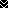 